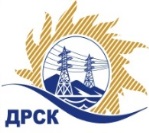 Акционерное Общество«Дальневосточная распределительная сетевая  компания»Протокол процедуры переторжкиСпособ и предмет закупки: запрос предложений в электронной форме на право заключения договора на «Мероприятия по строительству и реконструкции для технологического присоединения потребителей Благовещенского района (заявители: Цуриков А.В.) к сетям 10-0,4 кВ» (лот 10928)КОЛИЧЕСТВО ПОДАННЫХ ЗАЯВОК НА УЧАСТИЕ В ЗАКУПКЕ: 7 (семь) заявок.КОЛИЧЕСТВО ОТКЛОНЕННЫХ ЗАЯВОК: 3 (три) заявки.НМЦ ЛОТА (в соответствии с Извещением о закупке): 17 737 574,99 руб. без НДС.ОТМЕТИЛИ: В соответствии с решением Закупочной комиссии (Протокол №490/УКС-Р от 16.07.2019 г. ) к процедуре переторжки были допущены следующие участники:Предмет переторжки: цена заявки Участие в процедуре переторжки приняли 3 (три) участника, а именно:Участие в процедуре переторжки не приняли 1 (один) участник, а именно:Процедура переторжки осуществлялась с использованием средств электронной торговой площадки на Интернет-сайте https://rushydro.roseltorg.ru в присутствии секретаря Закупочной комиссии.Дата и время начала процедуры переторжки: 15:00 (время московское) 22.07.2019 г. Место проведения процедуры переторжки: Единая электронная торговая площадка по адресу: https://rushydro.roseltorg.ru».В результате проведения переторжки условия заявок на участие в закупке были изменены следующим образом:Секретарь комиссии                                                                        	Т.В. ЧелышеваИсп. Ирдуганова И.Н.Тел. (4162) 397-147№ 490/УКС-Пг. Благовещенск«22»     07.    2019 г.ООО «ЭК «Светотехника» ИНН/КПП 2801193968/280101001 ОГРН 1142801002167ООО «ЭНЕРГОСПЕЦСТРОЙ» ИНН/КПП 2815015490/281501001 ОГРН 1142815000283ООО «ЭНЕРГОСТРОЙ» ИНН/КПП 2801163836/280101001 ОГРН 1112801006196ООО «МонтажЭлектроСервис» ИНН/КПП 2465082377/246601001 ОГРН 1042402645108ООО «ЭНЕРГОСПЕЦСТРОЙ» ИНН/КПП 2815015490/281501001 ОГРН 1142815000283ООО «ЭНЕРГОСТРОЙ» ИНН/КПП 2801163836/280101001 ОГРН 1112801006196ООО «МонтажЭлектроСервис» ИНН/КПП 2465082377/246601001 ОГРН 1042402645108ООО «ЭК «Светотехника» ИНН/КПП 2801193968/280101001 ОГРН 1142801002167№п/пДата и время регистрации заявкиНаименование, адрес и ИНН Участника и/или его идентификационный номерЦена заявки до переторжки, 
руб. без НДС, а также иные условия заявки, являющиеся предметом переторжкиЦена заявки после переторжки, 
руб. без НДС, а также иные условия заявки, являющиеся предметом переторжки114.06.2019 10:54ООО «ЭК «Светотехника» 
ИНН/КПП 2801193968/280101001 
ОГРН 114280100216717 737 574,9917 737 574,99222.07.2019 10:12ООО «ЭНЕРГОСПЕЦСТРОЙ» 
ИНН/КПП 2815015490/281501001 
ОГРН 114281500028316 850 696,2416 141 192,00322.07.2019 10:05ООО «ЭНЕРГОСТРОЙ» 
ИНН/КПП 2801163836/280101001 
ОГРН 111280100619617 737 574,0016 229 184,00422.07.2019 09:27ООО «МонтажЭлектроСервис» 
ИНН/КПП 2465082377/246601001 
ОГРН 104240264510817 737 574,9916 672 624,00